謹致 貴家長：　　首先感謝　貴家長的支持與認同，開南商工創校於民國6年，迄今已逾100年歷史，是臺灣第一所私立職業學校，因應跨領域整合與學習，本校再度榮獲IEYI世界青少年發明展二金二銅一佳作的優異成績！目前有「綜合高中、餐飲管理科、觀光事業科、廣告設計科、機電科、汽車科、電機科、電子科、資訊科、照顧服務科、園藝科」等類科，提供貴子弟未來生涯發展的選擇參考。　　本校將於108年4月13日(六)、5月25日(六)上午09：00~11：30辦理『照顧服務科招生說明暨體驗活動』暨本校『108學年度職群體驗暨免試入學說明會』，特邀請　貴家長暨子弟及國中同學蒞校參觀，確信能讓大家對職業類科及職業教育有更深入明確的瞭解。　　耑此　敬祝健康快樂　勝利成功開南商工　教務處 敬上◎歡迎至本校招生專網線上預約報名(www.knvs.tp.edu.tw)或電話報名(2321-2666分機206~209)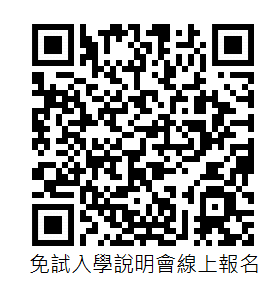 　　『從你進入開南的那一刻起，我們就開始改變你』這不是一句口號，而是真確的承諾。本校近年來積極推動多元學習，以健康、快樂、信心、關懷、夢想、創意為目標，期使同學們在汲取課本的知識之餘，更懂得感恩惜福、理性互動及圓融處事，厚植競爭力的基礎，為自己開創璀璨的天空。　　同學們！開南商工已做好迎接你的準備，熱切期盼你的加入！